Tehnička škola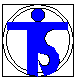 Slavonski BrodŠk.god. 2017./2018.TEME ZAVRŠNIH RADOVAObrazovni sektor: Strojarstvo, brodogradnja i metalurgija    Zanimanje:  Računalni tehničar za strojarstvoNastavni predmet: Industrijska automatizacijaRazred: četvrti (4. A)    Nastavnik: Tatjana Šoronda dipl.inž.1. Izrada makete za utrku vozila upravljanu arduinom2. Izrada makete lifta3. Izrada sustava upravljanja ulaznim i izlaznim  vratima  uz pomoć arduina 4. Izrada automatizirane mješalice za tekučineTehnička školaSlavonski BrodŠk.god. 2017./2018.TEME ZAVRŠNIH RADOVAObrazovni sektor: Elektrotehnika    Zanimanje:  Tehničar za mehatronikuNastavni predmet: Složene mehatroničke konstrukcijeRazred: četvrti (4. C)    Nastavnik: Tatjana Šoronda dipl.inž.1. Izrada robotskog vozila za skladište2. Izrada bespilotne letjelice 3. Izrada pokretne trake za sortiranje upravljane PLC-om4.  Izrada algoritma za prepoznavanja zvuka putem mobitela5. Izrada modela plotera6. Izrada automatizirane mješalice za tekučine7. Izrada SCADA sustava kotlovnice 